ACS Inclusivity Style Guide practice exercise 1: Description of an awardInstructions: Part 1Start by reading the original text. Use the ACS Inclusivity Style Guide to try to identify where more inclusive language could be used. Then scroll to the annotated version and read the comments in the margins to see where the text does not use inclusive language. Last, scroll to the final version to see text that follows guidelines from the ACS Inclusivity Style Guide. Original textThe ACS Science Award is intended to recognize a young, diverse chemistry student’s research.Before nominating a student, ensure that he/she meets the following criteria:A chemistry student from one of the following groups:Undergraduate student, 20–22 years of ageMaster’s or doctoral studentPart of one of the following minorities:African-AmericanHispanicAlaska Native or American IndianFluent in EnglishAvailable to stand on stage at the ACS spring meeting in Washington, DC, for the award ceremony on March 15Willing to commit to a pre- and postconference virtual event related to the ACS spring meetingInstructions: Part 2Read the comments to understand what parts of the text are not inclusive.Annotated versionThe ACS Science Award is intended to recognize a young, diverse chemistry student’s research.Before nominating a student, ensure that he/she meets the following criteria:A chemistry student from one of the following groups:Undergraduate student, 20–22 years of ageMaster’s or doctoral studentPart of one of the following minorities:African-AmericanHispanicAlaska Native or American IndianFluent in EnglishAvailable to stand on stage at the ACS spring meeting in Washington, DC, for the award ceremony on March 15Willing to commit to a pre- and postconference virtual event related to the ACS spring meetingInstructions: Part 3Review a version that follows guidelines from the ACS Inclusivity Style Guide. Find the full guide at www.acs.org/inclusivityguide. Email ISG@acs.org with questions.Final versionThe ACS Science Award is intended to recognize the research of a chemistry student with a race or ethnicity underrepresented in the sciences.Before nominating a student, ensure that your nominee meets the following criteria:Is a chemistry student from one of the following groups:Third- or fourth-year undergraduate studentMaster’s or doctoral studentHas a race or ethnicity underrepresented in the sciences.* Examples include:African American or BlackAlaska Native or American IndianHispanic or Latin AmericanHas at least one research publication in EnglishIs willing to commit to a pre- and postconference virtual event related to the ACS spring meeting*We define “underrepresented races and ethnicities” as those that have a lower percentage among US science students than in the US population as a whole.ACS Inclusivity Style Guide practice exercise 2: Email to a project teamInstructions: Part 1Start by reading the original text. Use the ACS Inclusivity Style Guide to try to identify where more inclusive language could be used. Then scroll to the recommended changes and read the comments in the margins to see where the text does not use inclusive language. Last, scroll to the final version to see text that follows guidelines from the ACS Inclusivity Style Guide. Original textHi guys,Thanks for meeting yesterday to review the status of the project. To recap:We decided that we need to add a diverse team member to help us make sure our content reaches a BIPOC audience. He or she should come on board by next month.Sherry is in charge of finding a millennial to join our team—we need someone who can help us optimize our reach on social media.Ava volunteered to man the phone line while Bob is out.Unresolved question: Is the website set up to be accessible to the disabled? We need to resolve this before we next meet.As a reminder, our next meeting will be in person. To celebrate, we will order lunch. Any requests? I’d personally like something ethnic, but I’m open to other suggestions.Last but not least: Thank you to Kenji for the reminder that Ava prefers the pronoun “they” because she’s gender nonbinary. Let’s all please respect that preference.Thanks,Team LeaderInstructions: Part 2Read the comments to understand what parts of the text are not inclusive.Annotated versionHi guys,Thanks for meeting yesterday to review the status of the project. To recap:We decided that we need to add a diverse team member to help us make sure our content reaches a BIPOC audience. He or she should come on board by next month.Sherry is in charge of finding a millennial to join our team—we need someone who can help us optimize our reach on social media.Ava volunteered to man the phone line while Bob is out.Unresolved question: Is the website set up to be accessible to the disabled? We need to resolve this before we next meet.As a reminder, our next meeting will be in person. To celebrate, we will order lunch. Any requests? I’d personally like something ethnic, but I’m open to other suggestions.Last but not least: Thank you to Kenji for the reminder that Ava prefers the pronoun “they” because she’s gender nonbinary. Let’s all please respect that preference.Thanks,Team Leader Instructions: Part 3Review a version that follows guidelines from the ACS Inclusivity Style Guide. Find the full guide at www.acs.org/inclusivityguide. Email ISG@acs.org with questions.Final versionHi all,Thanks for meeting yesterday to review the status of the project. To recap:We decided that we need to diversify our team so that we get a broader range of perspectives and make sure our content reaches a wide audience. Let’s aim for three more people to come on board by next month. When we work on this project next year, we’ll ensure we recruit a diverse team from the start.Sherry is in charge of finding someone who can help us optimize our reach on social media.Ava volunteered to staff the phone line while Bob is out.Unresolved question: Is the website set up to be accessible to people with disabilities? We need to resolve this before we next meet.As a reminder, our next meeting will be in person. To celebrate, we will order lunch. Any requests? I’d personally like something Indian or Thai, but I’m open to other suggestions.Last but not least: Thank you to Kenji for the reminder that Ava’s pronoun is “they.” Let’s all please respect Ava and use the correct pronoun.Thanks,Team LeaderACS Inclusivity Style Guide practice exercise 3: Image on toxic workplacesInstructionsThe next page shows two images that a project team is considering for a story on toxic workplace cultures. First, use the ACS Inclusivity Style Guide to identify which image is more appropriate. Then scroll down to read why the good image works and why the bad image does not work. Find the full guide at www.acs.org/inclusivityguide. Email ISG@acs.org with questions.Image 1			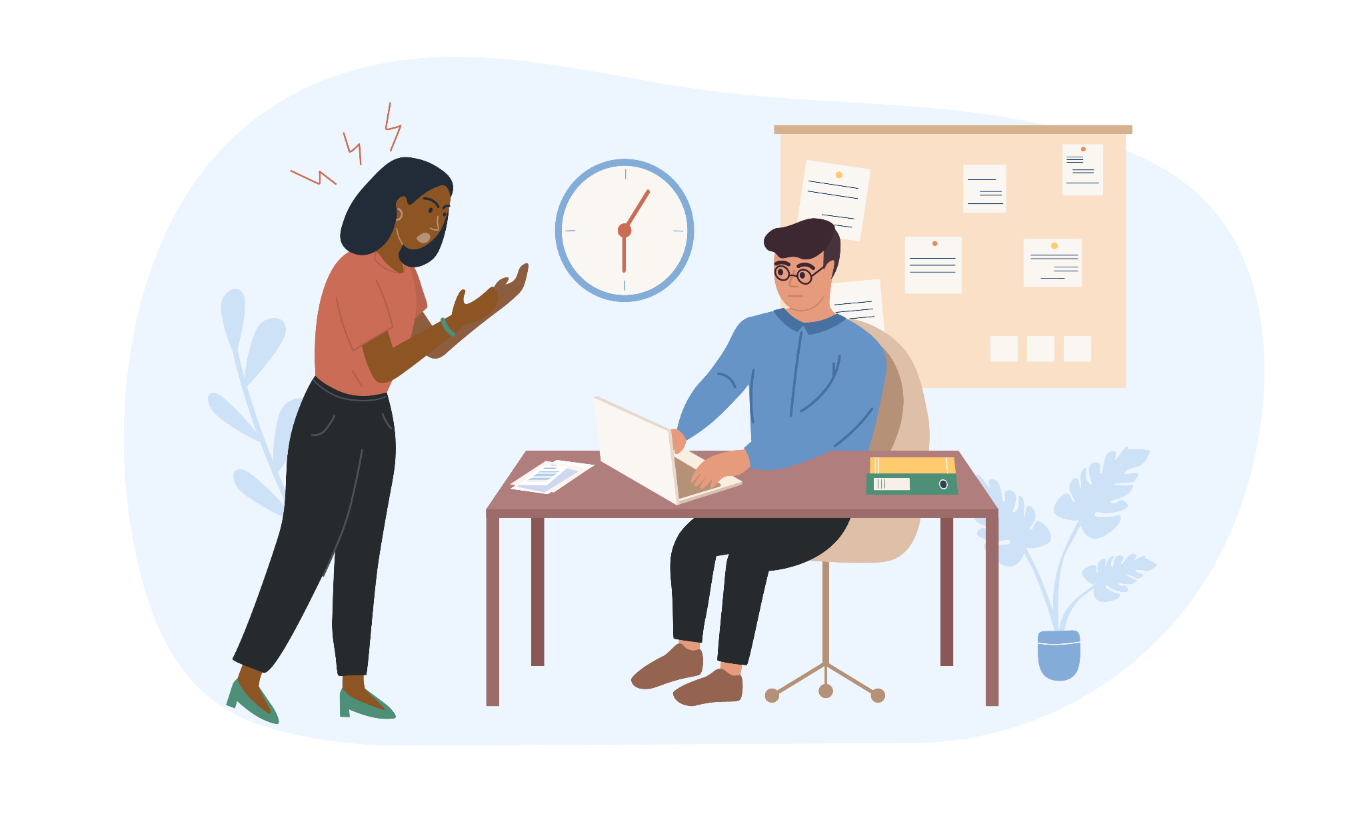 Image 2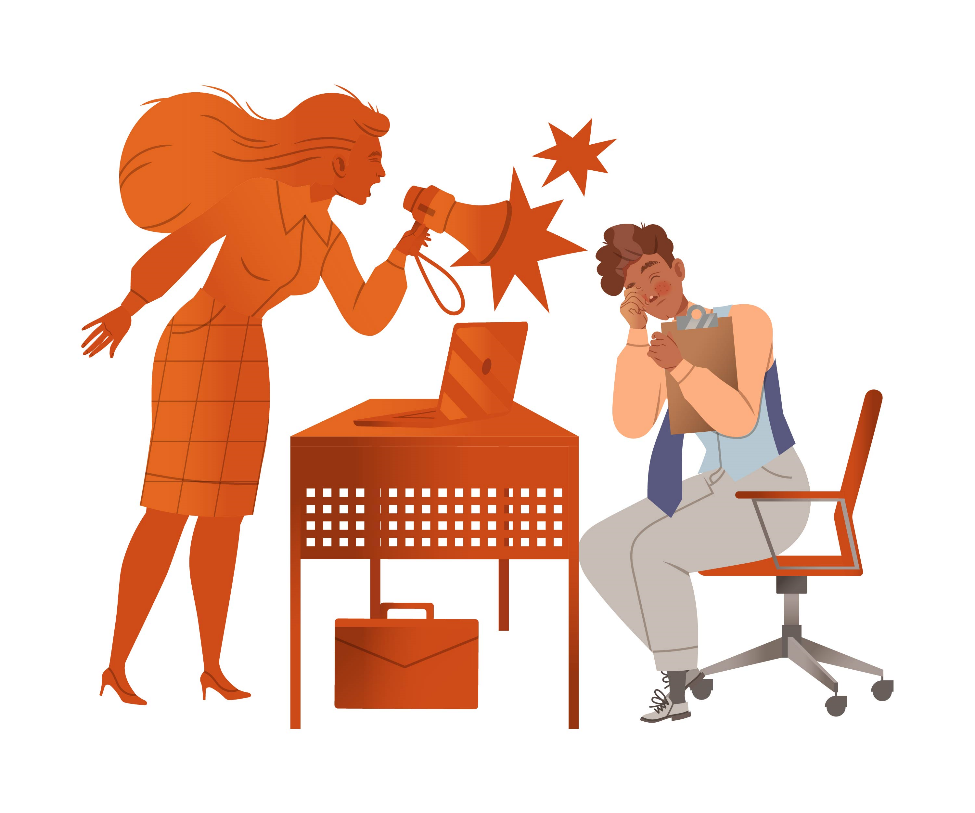 Why the first image doesn’t work:The first image showcases a Black woman yelling at an employee, which perpetuates the racial stereotype of “the angry Black woman,” a racist trope in American society that portrays Black women as sassy, ill mannered, and ill tempered by nature. See “Stereotypes in images” for more information.Additionally, a reverse search of the graphic shows that in the original, the woman was not Black. Changing the skin tone without considering the implications is an example of trying to do a quick fix instead of approaching diversity and inclusion holistically and thoughtfully. See "Performative diversity in images" for more information. 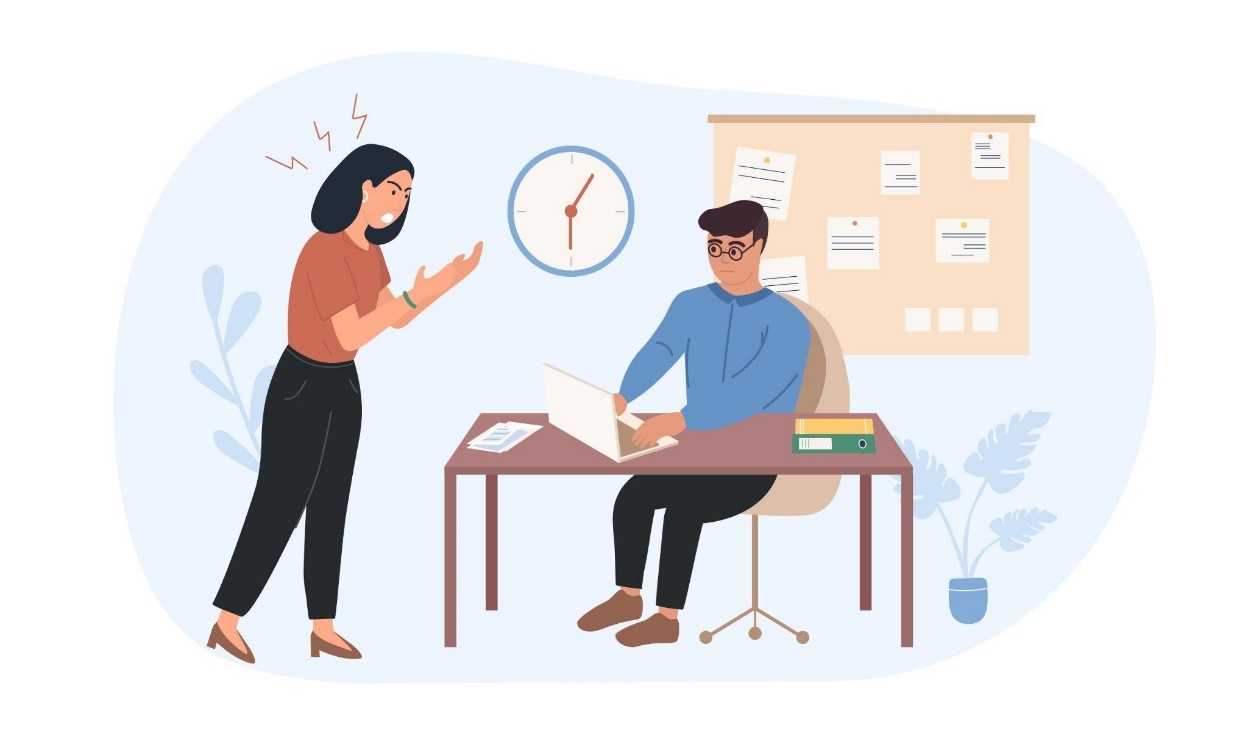 Why the second image works:The second image disrupts of the norm of White men being bosses but does not perpetuate harmful stereotypes. 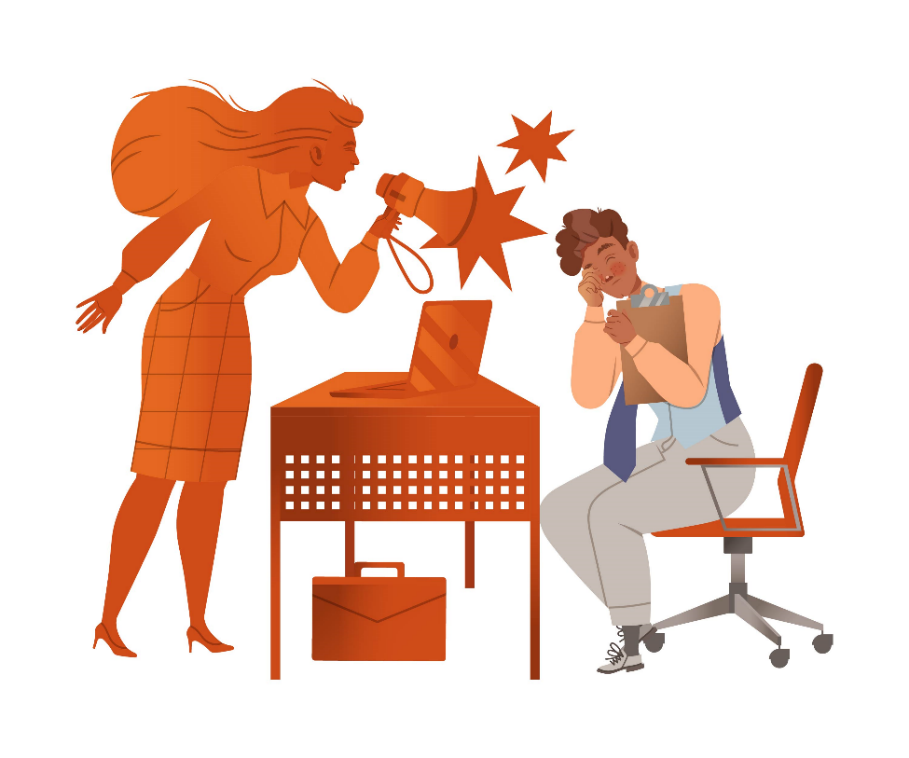 ACS Inclusivity Style Guide practice exercise 4: Image on returning to workInstructionsThe next page shows two images that a project team is considering using to accompany information on returning to work. First, use the ACS Inclusivity Style Guide to identify which image is more appropriate. Then scroll down to read why the good image works and why the bad image does not work. Find the full guide at www.acs.org/inclusivityguide. Email ISG@acs.org with questions.Image 1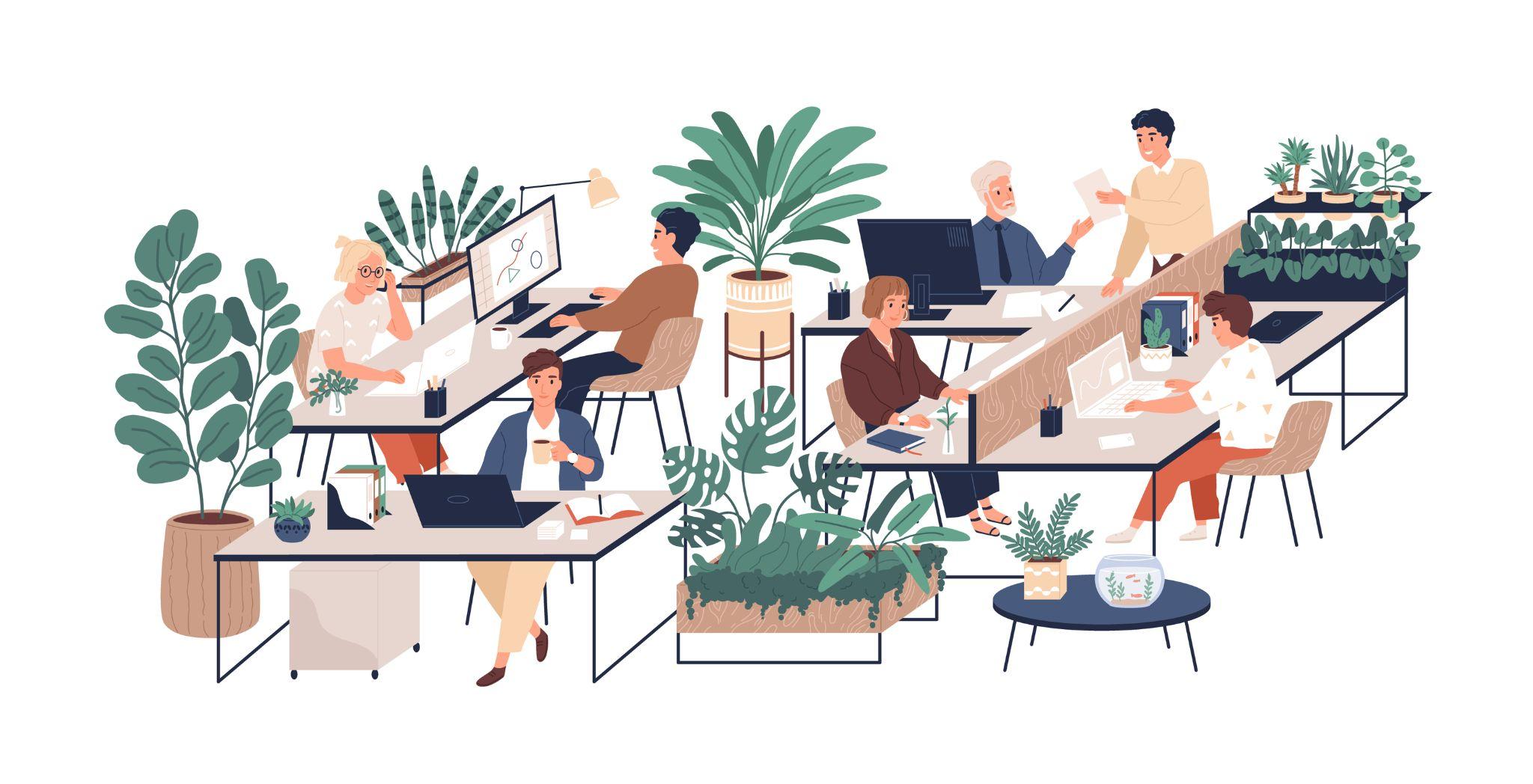 Image 2	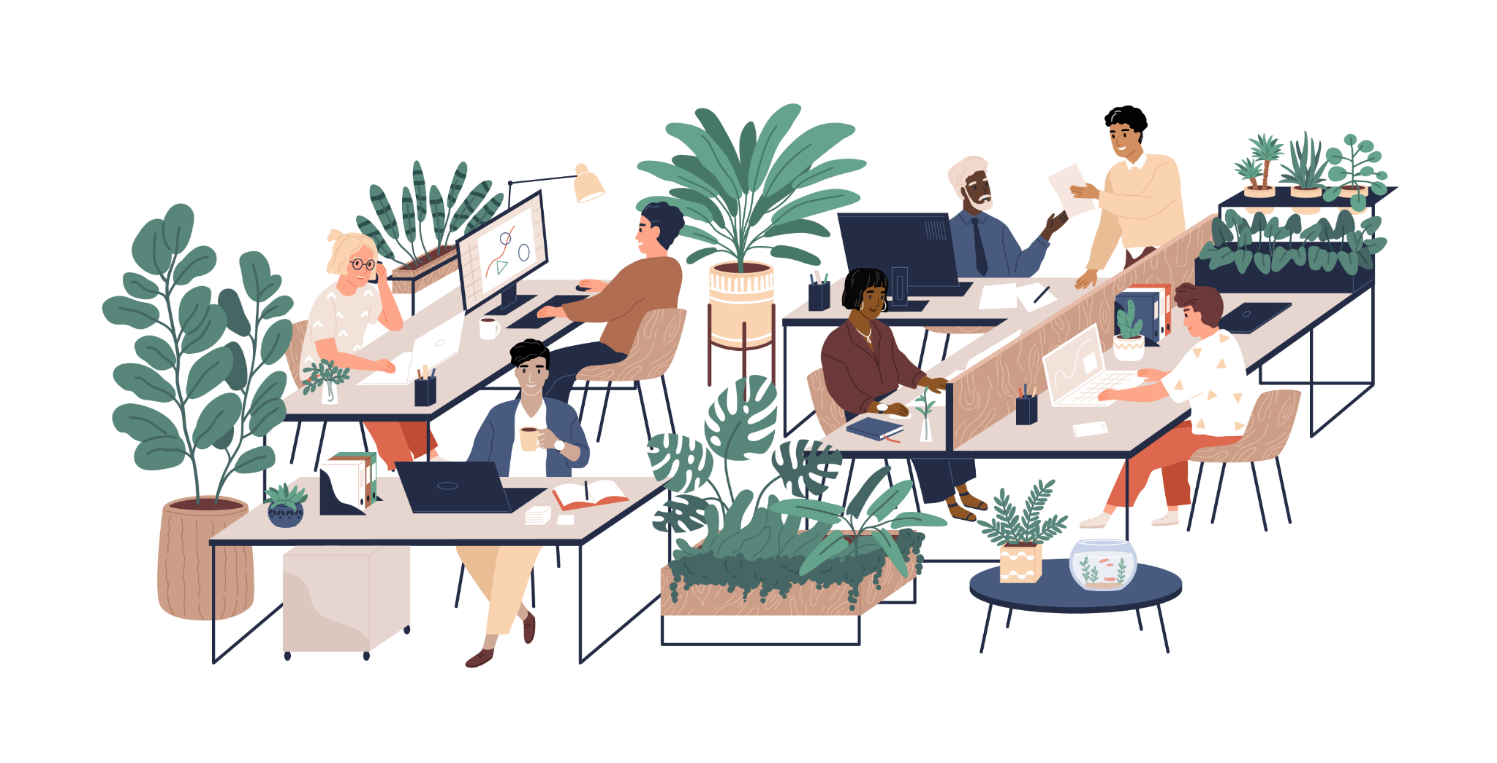 Why the first image doesn’t work:The entire staff is White, including the character who seems to represent the boss. Why the second image works:Incorporating other races and skin tones into the illustration shows a more diverse workplace. See “How to choose images” for more information. ACS Inclusivity Style Guide practice exercise 5: Image on inclusive hiring practicesInstructionsThe next page shows two images that a project team is considering for a campaign on inclusive hiring practices. First, use the ACS Inclusivity Style Guide to identify which image is the better choice. Then scroll down to read which image was chosen and why. Find the full guide at www.acs.org/inclusivityguide. Email ISG@acs.org with questions.Image 1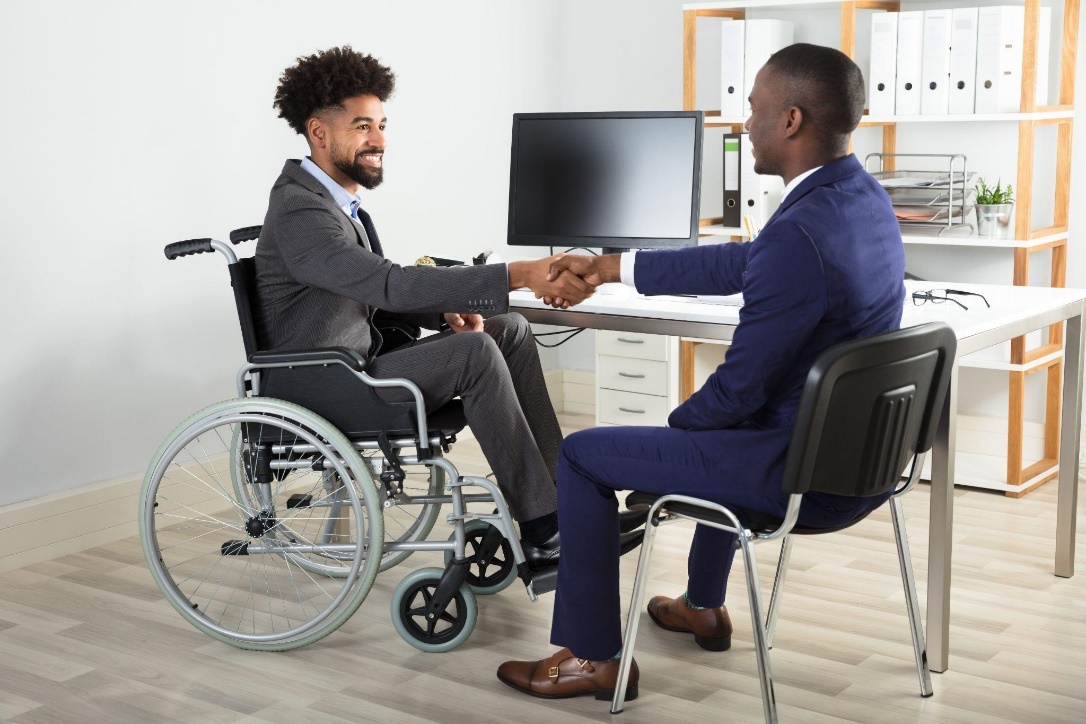 Image 2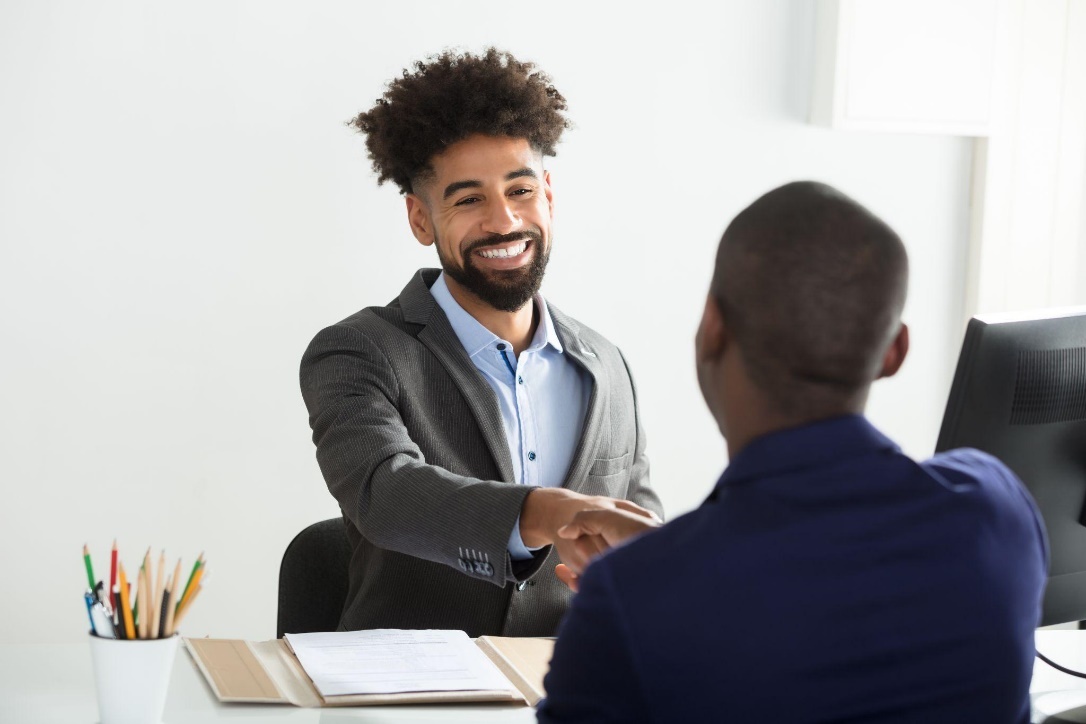 Why the first image is better:Technically, there is nothing wrong with the second image. But inclusivity doesn’t mean just race; it can also mean gender, religion, sexuality, disability, and more.The first image does a better job of showing an inclusive work environment that would appeal to diverse audiences, including job seekers with disabilities and underrepresented racial groups in the sciences. See “How to choose images” for more information. ACS Inclusivity Style Guide practice exercise 6: Image on job opportunitiesInstructionsThe next page shows two images that a project team is considering for a campaign on job opportunities. First, use the ACS Inclusivity Style Guide to identify which image is the better choice. Then scroll down to read which image was chosen and why. Find the full guide at www.acs.org/inclusivityguide. Email ISG@acs.org with questions.Image 1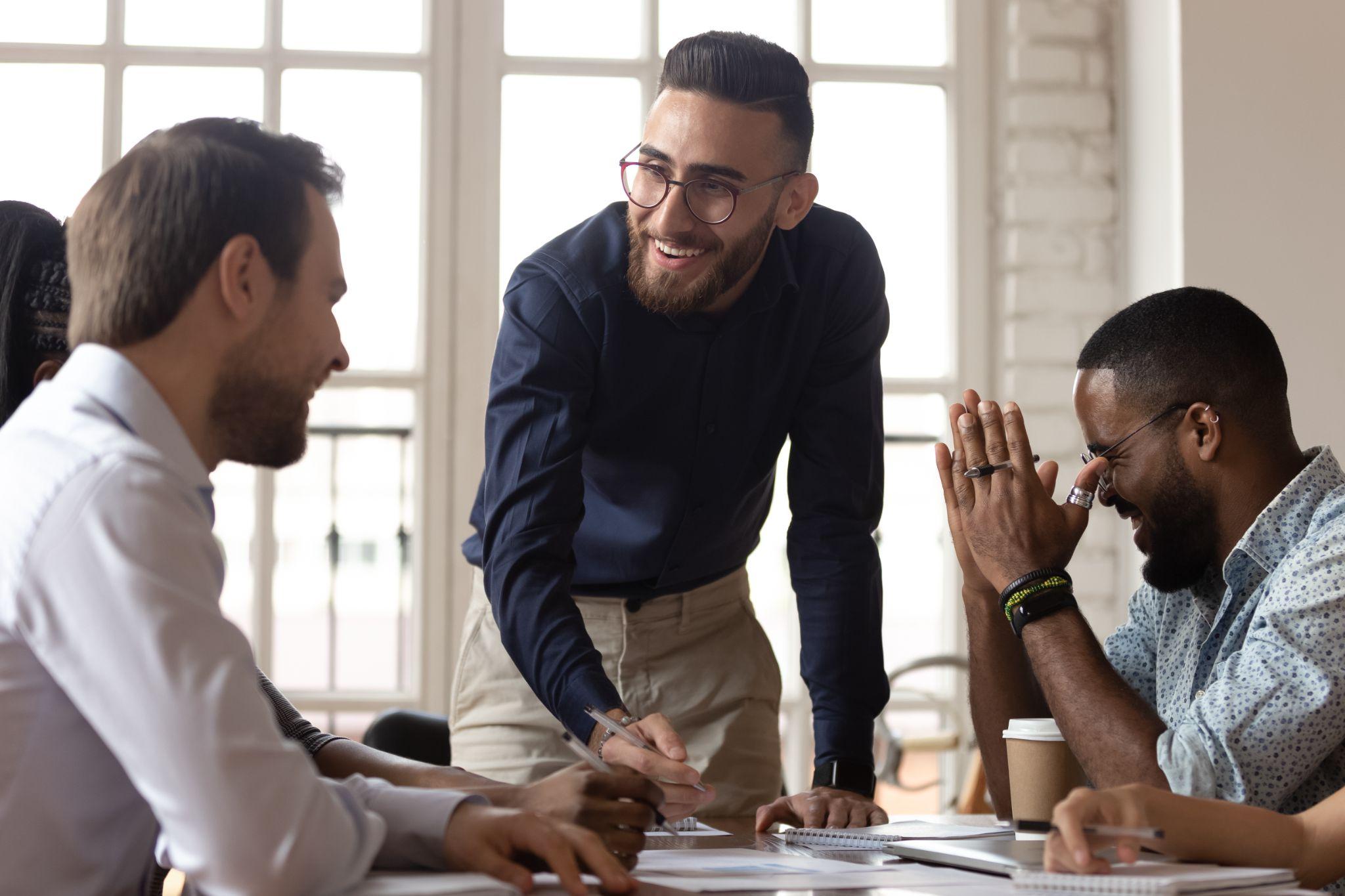 Image 2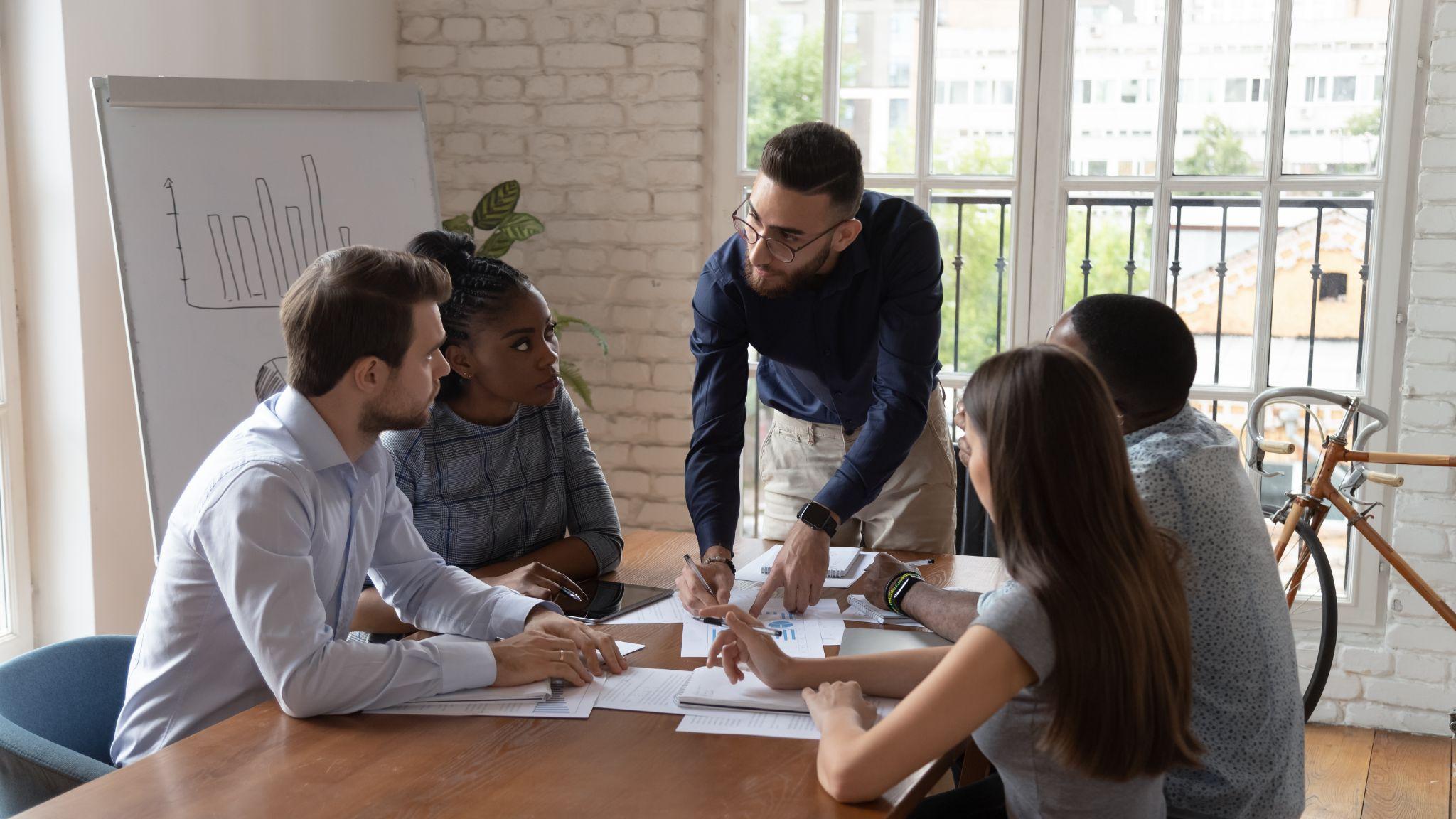 Why the second image is better:The second image is more gender inclusive. The first image appears to be led by a man, and the only other visible people appear to be men. See “How to choose images” and “Editing photos” for more information.